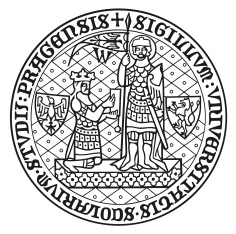 Agreement on Liability for Entrusted Values in accord with §252 et seq. of the Labor Code, as amendedThe parties to this agreement:Faculty of Social Sciences, Charles UniversitySmetanovo nábř. 6, Praha 1, PSČ 110 01IČ:  00216208(hereinafter, “the Employer”),represented by:  PhDr. JUDr. Tomáš Karásek, Ph.D., andName and Surname: .…………………………….…………………….……………………… Identification no. .………………………….….……….………………………………………Date of Birth: ...………………………………….…………………….………………………Place of Residence: ….…………….…….……..…..………………….………………………(hereinafter, “the Employee”)Have executed this Agreement on liability for Entrusted Values on the date stated below: I.On the basis of the employment agreement dated …………………., between the Employee and the Employer for performance of assigned duties in the position of……………………….…….., the Employee takes responsibility to account for values of the Employer entrusted to him or her in the following amount: in cash:  ………………….hereinafter referred to as the “entrusted values”.II.The Employee is required to deposit the entrusted values for which he or she has taken responsibility with the Employer’s head cashier or to the Employer’s bank account, in accordance with the instructions of the Employer and the terms of this agreement. III.The Employer is required to provide the Employee with conditions such that the Employee can appropriately use the entrusted values. If the Employee determines that these conditions do not exist, he or she is required to notify the Employer of that fact immediately. IV.The Employee is required to account for the entrusted values in accord with applicable law and is responsible for any losses incurred to the Employer.The Employee is required to use the entrusted values appropriately, maintain necessary and appropriate records of their use, and act in a way that prevents any loss of the entrusted values.In order to protect the values entrusted under this agreement, the Employee is required to provide an accounting of the current state of the values at any time, upon request by the Employee’s supervisor.V.The Employee will be excused from responsibility in whole or in part if he or she can prove that their loss occurred without his or her fault, entirely or partially. Any values that are found to remain after an accounting will be counted in favor of the Employer and will not offset any loss of the entrusted values.  VI. The Employee may withdraw from this agreement if he or she is assigned another job, or is reassigned or transferred to another workplace.  The Employee must give notice of his or her withdrawal in writing. Withdrawal will be effective as of the date notice is delivered to the Employer, unless a later date is specified in the notice of withdrawal. VII. (choose one option)This agreement is made for a fixed period lasting until the completion by the Employee of a particular task, to wit: ……………………….……………………………………………………… This agreement is made for an indefinite period.     This agreement terminates:upon the expiration of the agreed fixed period, if any,upon termination of the employment relationship,upon withdrawal from the agreement,  as subsequently agreed by the Employee and the Employer. VIII.The parties state that they have read this agreement before signing it and understand all its provisions, in witness whereof they have affixed their signatures.Matters not covered by this agreement will be controlled by the law of the Czech Republic, including the Labor Code and the Civil Code.   This agreement takes effect on the day of its signature. It is executed in two identical copies, one of which will be retained by the Employer and one by the Employee.In Prague, (date)  ………………….……                        In Prague, (date)  ………………….……………………………….				…………………………Employee						Employer 